LOCALIZAÇÃO DOS CAMPI EM NITERÓI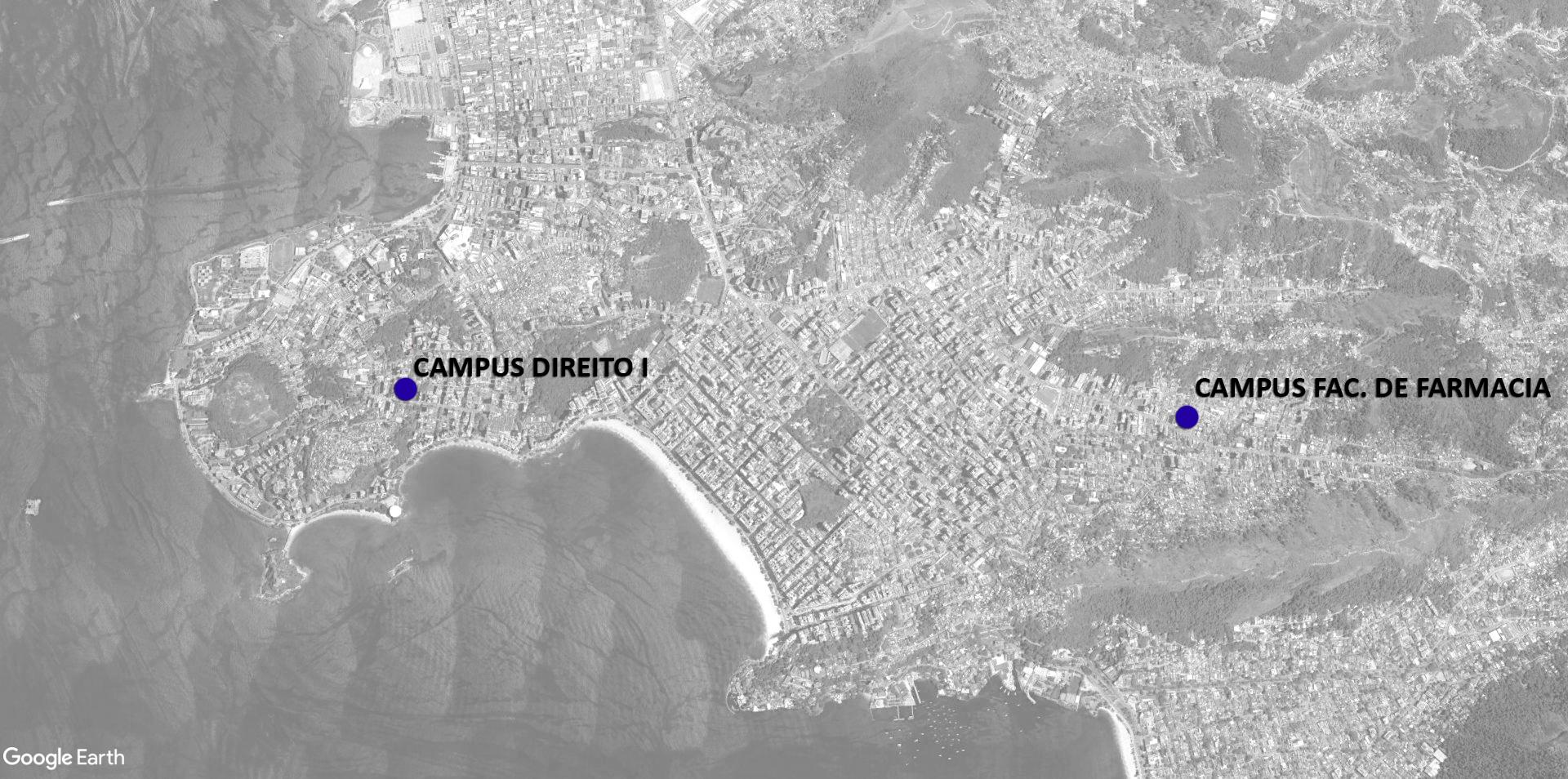 Figura 1 - Localização dos Campi. Fonte: Google Earth, junho de 2020.CAMPUS DIREITO IO Campus Faculdade de Direito I está localizado na R. Presidente Pedreira, 62 - Ingá, Niterói - RJ, 24210-510.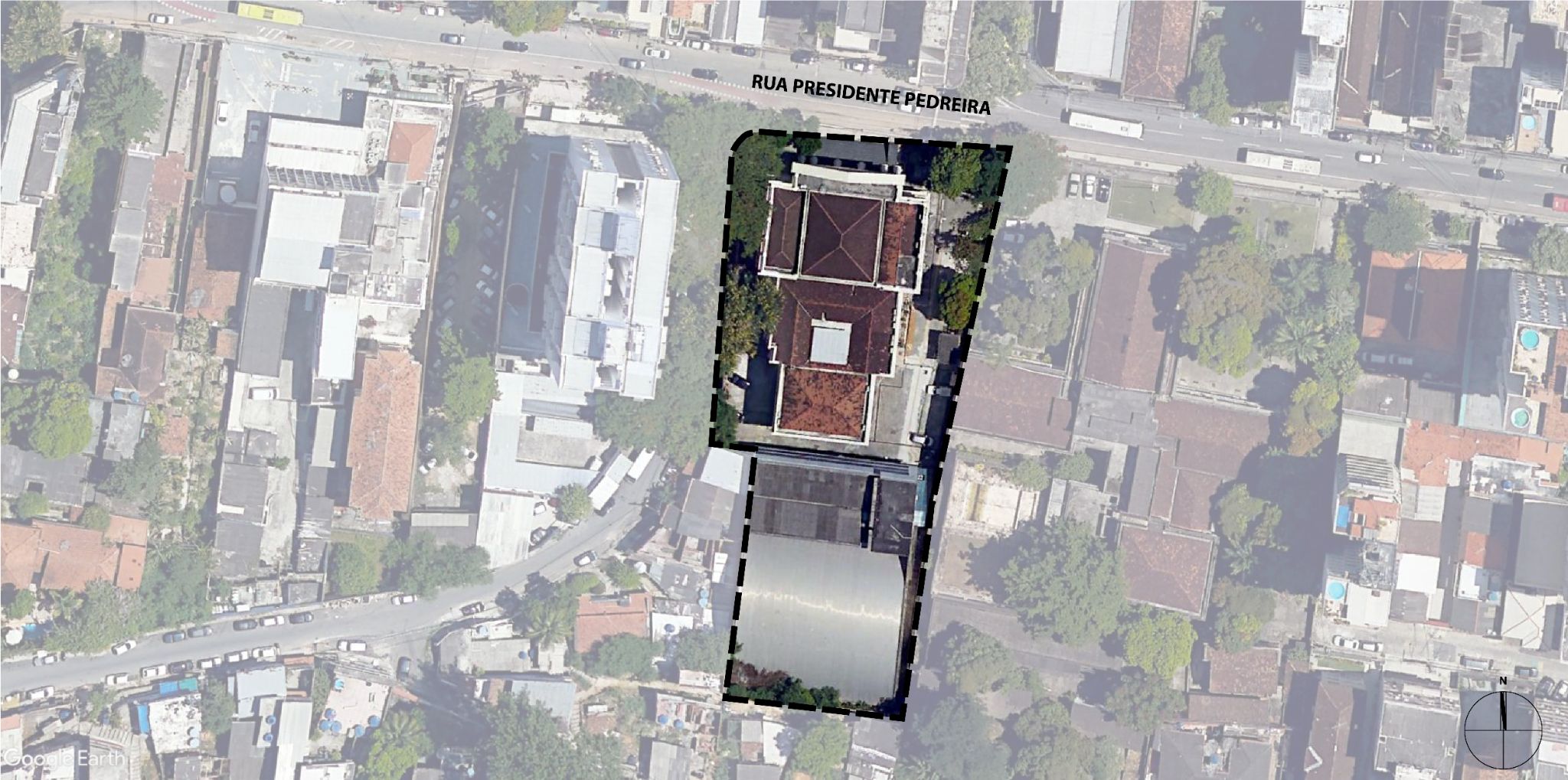 Figura 2 - Localização do Campus - Esquemática. Fonte: Google Earth, junho de 2020.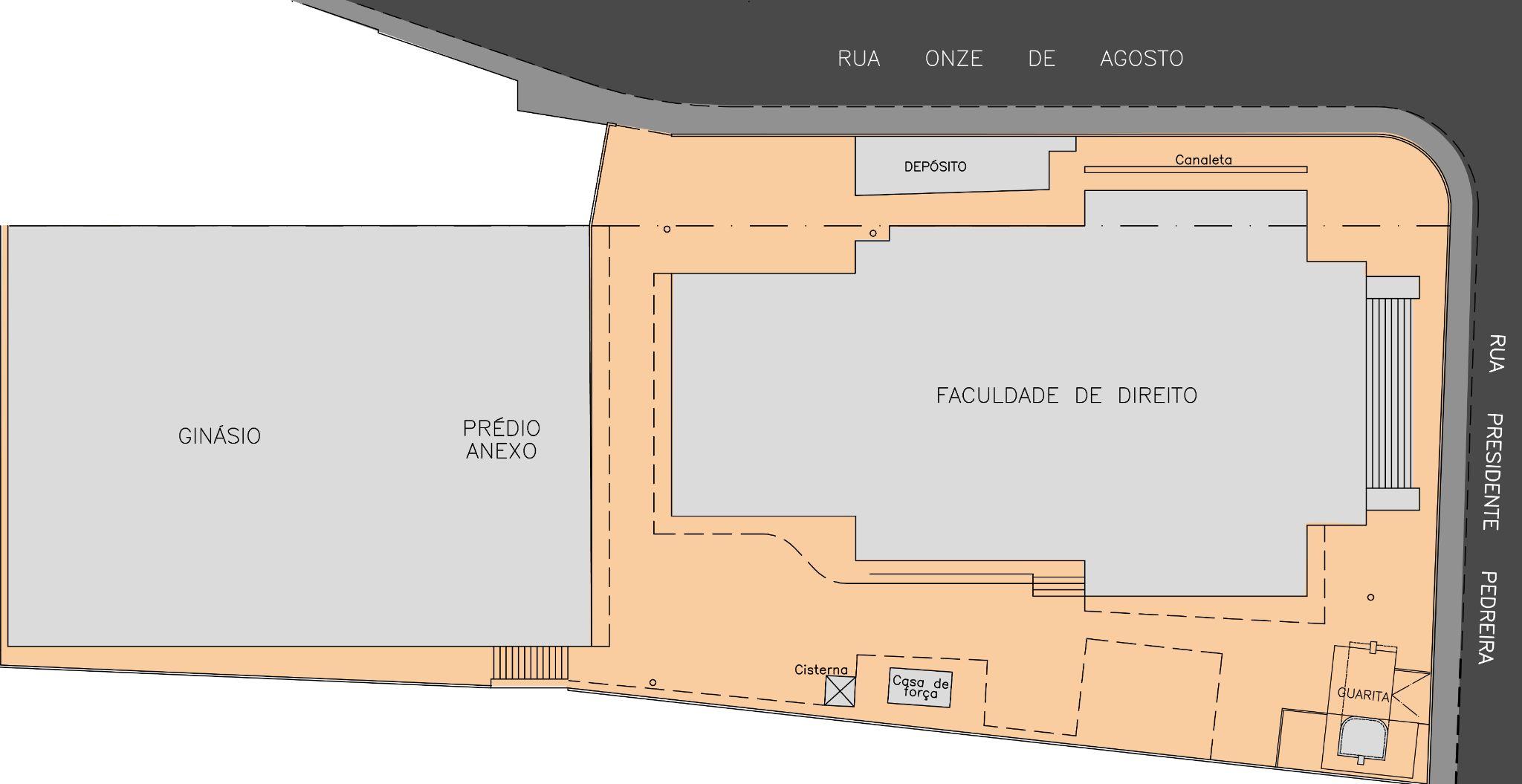 Figura 3 - Planta de situação - Esquemática.O Prédio principal do campus é classificado como de Preservação Municipal pelo artigo nº 128 do Plano Diretor Urbano, Lei nº 1157, de 29/12/1992.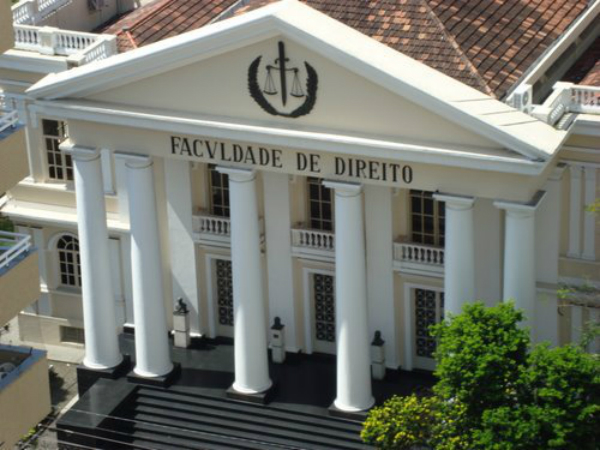 Figura 4 -Fachada do Prédio Principal da Faculdade de Direito I.Disponível em: <https://www.uff.br/sites/default/files/direito_1.jpg> Acesso em 21 de julho de 2021.Quadro 1 - Quadro de Áreas** As áreas foram obtidas a partir do cadastro existente da edificação e do entorno, para efeito de orçamento e poderão sofrer alterações durante a atualização do mesmo – objeto deste contrato.CAMPUS FACULDADE DE FARMÁCIAO Campus da Faculdade de Farmácia está localizado na R. Dr. Mario Vianna, 523 - Santa Rosa, Niterói - RJ, 24241-000.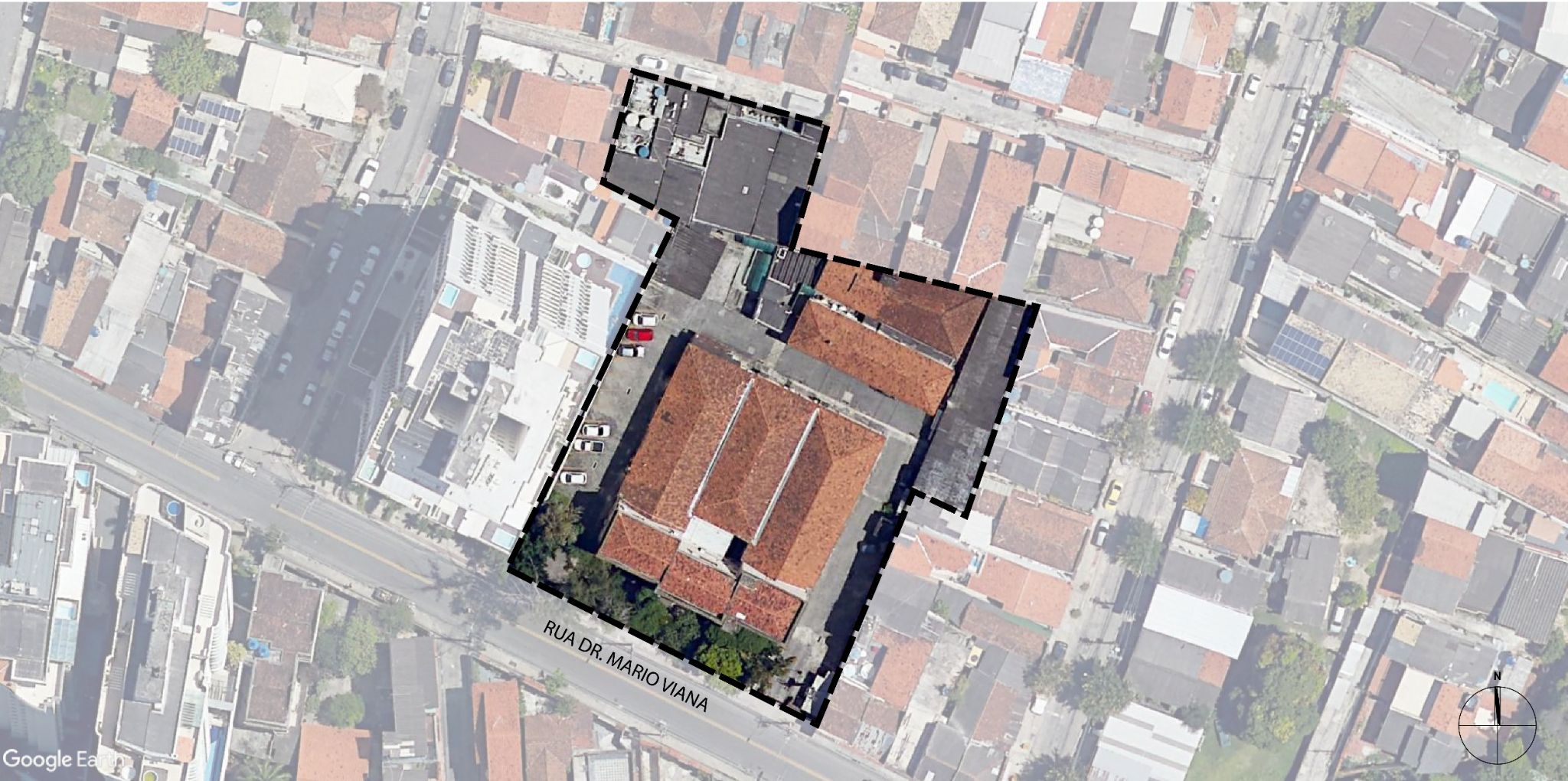 Figura 5 - Planta de situação - Esquemática. Fonte: Google Earth, junho de 2020.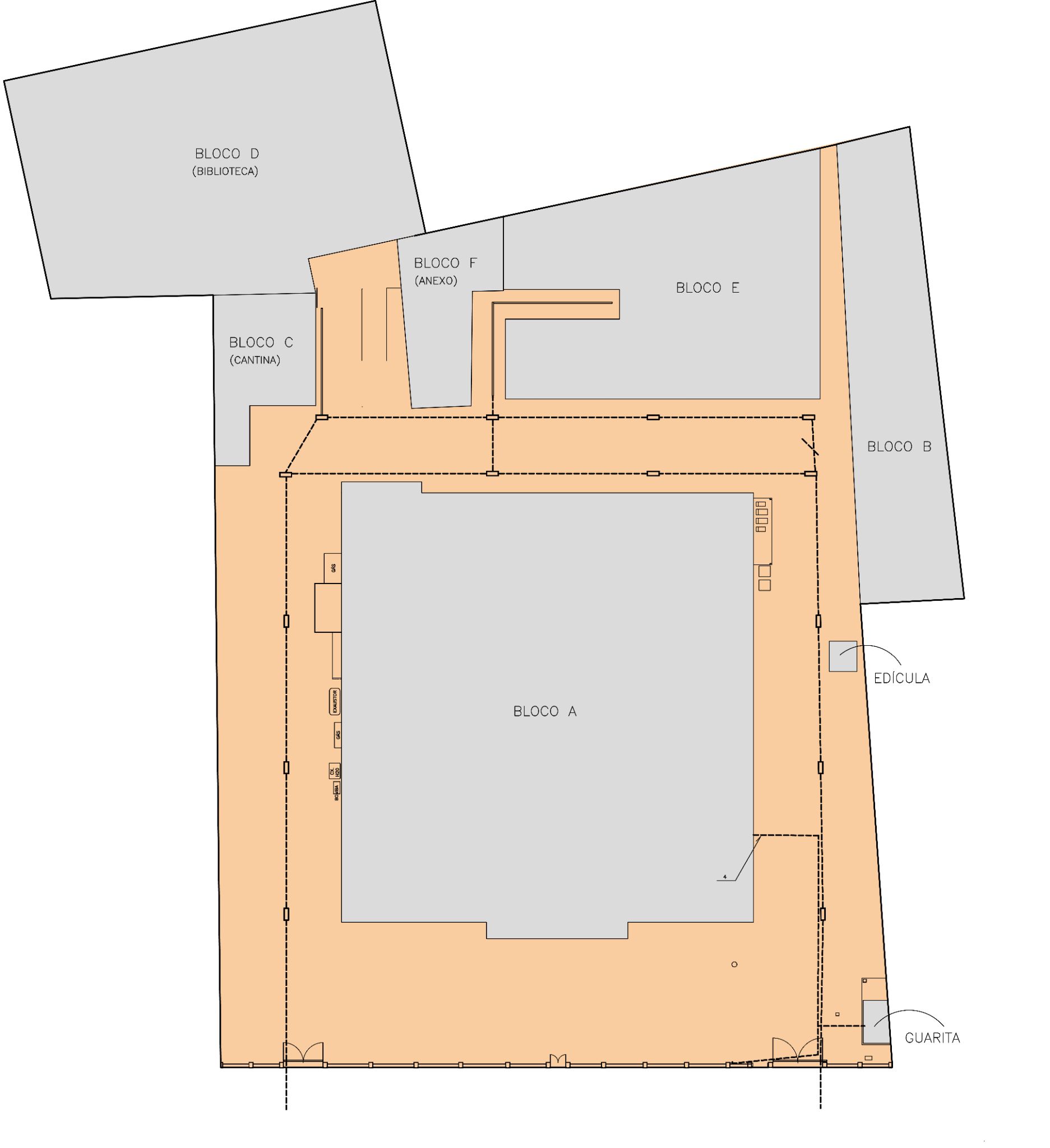 Figura 6 - Planta de situação - Esquemática.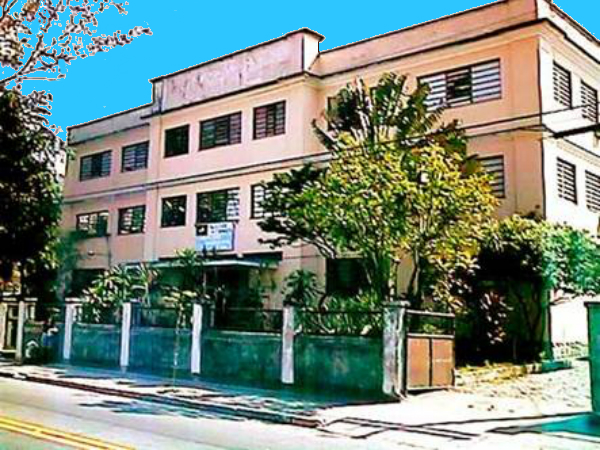 Figura 7 - Fachada do Campus da Faculdade de Farmácia. Disponível em: <https://www.uff.br/?q=uff-em-niteroi>  Acesso em 21 de jul. de 2021.Quadro 2 - Quadro de Áreas** As áreas foram obtidas a partir do cadastro existente da edificação e do entorno, para efeito de orçamento e poderão sofrer alterações durante a atualização do mesmo – objeto deste contrato.ANEXO  DESCRIÇÃO DOS CAMPIDATA28/07/2021                                               PROCESSO ADM23069.155759/2021-72SERVIÇOLevantamento arquitetônico através de escaneamento à laser (laser scanning) e fornecimento de modelo BIM                                                          Levantamento arquitetônico através de escaneamento à laser (laser scanning) e fornecimento de modelo BIM                                                          Levantamento arquitetônico através de escaneamento à laser (laser scanning) e fornecimento de modelo BIM                                                          CampusUnidade/ EdificaçãoÁrea construída da unidade (m²)Área total construída (m²)Área do Campus(m²)Direito IFaculdade de Direito I - Prédio Principal2.373,284.523,527.550,00Direito IFaculdade de Direito I - Anexo/ Ginásio/ Guarita/ Casa de Força2.150,244.523,527.550,00CampusUnidade/ EdificaçãoÁrea construída da unidade (m²)Área total construída (m²)Área do Campus(m²)FarmáciaBloco A - Prédio Principal2.165,013.524,243.950,00FarmáciaBloco B - 159,973.524,243.950,00FarmáciaBloco C - Cantina71,6173.524,243.950,00FarmáciaBloco D - Biblioteca514,533.524,243.950,00FarmáciaBloco E – LURA532,153.524,243.950,00FarmáciaBloco F - Anexo70,803.524,243.950,00FarmáciaGuarita/ Anexos10,173.524,243.950,00